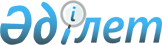 О внесении изменений и дополнений в решение XI-й сессии маслихата города Алматы III-го созыва от 27 декабря 2004 года N 102 "О бюджете города Алматы на 2005 год"
					
			Утративший силу
			
			
		
					Решение XX-й сессии Маслихата города Алматы III созыва от 13 декабря 2005 года N 203. Зарегистрировано Департаментом юстиции города Алматы 21 декабря 2005 года за N 684. Утратило силу в связи с истечением срока действия - письмо Маслихата города Алматы от 31 мая 2006 года N 510.



      В соответствии со статьей 7 
 Закона 
 Республики Казахстан "О местном государственном управлении в Республике Казахстан" от 23 января 2001 года маслихат города Алматы III-го созыва 

РЕШИЛ:


      Внести в 
 решение 
 XI-й сессии маслихата города Алматы III-го созыва "О бюджете города Алматы на 2005 год" от 27 декабря 2004 года N 102 (зарегистрировано в Департаменте юстиции города Алматы N 634 от 30 декабря 2004 года, опубликовано в газетах, от 8 января 2005 года - "Алматы Акшамы", от 8 января 2005 года - "Вечерний Алматы"; внесены изменения и дополнения, зарегистрированы и опубликованы в газетах: N 644 от 18 февраля 2005 года, от 26 февраля 2005 года - "Алматы Акшамы", от 26 февраля 2005 года - "Вечерний Алматы"; N 646 от 6 апреля 2005 года, от 14 апреля 2005 года - "Алматы Акшамы", от 14 апреля 2005 года - "Вечерний Алматы"; N 655 от 13 мая 2005 года, от 24 мая 2005 года - "Алматы Акшамы", от 2 июня 2005 года - "Вечерний Алматы"; N 664 от 10 июня 2005 года, от 21 июня 2005 года - "Алматы Акшамы", от 18 июня 2005 года - "Вечерний Алматы"; N 666 от 2 августа 2005 года, от 18 августа 2005 года - "Алматы Акшамы", от 18 августа 2005 года - "Вечерний Алматы"; N 673 от 5 октября 2005 года, от 8 октября 2005 года - "Алматы Акшамы", от 8 октября 2005 года - "Вечерний Алматы"; N 679 от 2 декабря 2005 года, от 14 декабря 2005 года - "Алматы Акшамы", от 6 декабря 2005 года - "Вечерний Алматы") следующие изменения и дополнения:

      1. Пункт 1 изложить в следующей редакции:



      "1. Утвердить бюджет города Алматы на 2005 год согласно приложению N 1 в следующих объемах:



      1) доходы - 104904127 тыс.тенге, в том числе по:



      налоговым поступлениям - 74524981 тыс.тенге;



      неналоговым поступлениям - 1331854 тыс.тенге;



      поступлениям от продажи основного капитала - 13481294 тыс.тенге;



      поступления официальных трансфертов из республиканского бюджета - 15565998 тыс.тенге;



      2) затраты - 117267162 тыс.тенге;



      3) операционное сальдо - 12363035 тыс.тенге;



      4) чистое бюджетное кредитование - 1401784, в том числе:



      бюджетные кредиты - 100000 тыс.тенге;



      погашение бюджетных кредитов - 1501784 тыс.тенге;



      5) сальдо по операциям с финансовыми активами - 498000 тыс.тенге, в том числе: 



      поступлениям от продажи финансовых активов государства - 498000 тыс.тенге;



      6) дефицит - 10463251 тыс.тенге;



      7) финансирование дефицита бюджета - 10463251 тыс.тенге, в том числе: 



      поступления займов - 6194900 тыс.тенге;



      погашение займов - 995681 тыс.тенге;



      движение остатков бюджетных средств - 5264032 тыс.тенге.

      2. Пункт 18 изложить в следующей редакции:



      "18. Утвердить ассигнования на прочие расходы в сумме 459035 тыс.тенге, в том числе резервный фонд Акима города в сумме 155409 тыс.тенге".


      


Председатель XX-й сессии




      маслихата города Алматы




      III-го созыва                           Т.Измухамбетов



      Секретарь




      маслихата города Алматы




      III-го созыва                           Т.Мукашев


Приложение N 1



к решению XX-й сессии маслихата



города Алматы III-го созыва



от 13 декабря 2005 года

 N 203




Уточненный бюджет города Алматы на 2005 год




      


Председатель XX-й сессии




      маслихата города Алматы




      III-го созыва                   Т.Измухамбетов



      Секретарь




      маслихата города Алматы




      III-го созыва                   Т. Мукашев


					© 2012. РГП на ПХВ «Институт законодательства и правовой информации Республики Казахстан» Министерства юстиции Республики Казахстан
				
Категория

Категория

Категория

Категория

Категория

тыс.



тенге

   Класс                    Наименование

   Класс                    Наименование

   Класс                    Наименование

   Класс                    Наименование

   Класс                    Наименование

тыс.



тенге

Подкласс

Подкласс

Подкласс

тыс.



тенге

Специфика

Специфика

тыс.



тенге

1

2

3

4

5

6


I.Доходы



104904127



1



Налоговые поступления



74524981


01


Подоходный налог на доходы



26846430


2



Индивидуальный подоходный налог



26846430

01

Индивидуальный подоходный налог с доходов, облагаемых у источника выплаты

24554970

02

Индивидуальный подоходный налог с доходов, не облагаемых у источника выплаты

1357960

03

Индивидуальный подоходный налог с физических лиц, осуществляющих деятельность по разовым талонам

933500

03


Социальный налог



34875515


1

Социальный налог

34875515

01

Социальный налог

34875515

04


Налоги на собственность



7943203


1



Налоги на имущество




5159153


01

Налог на имущество юридических лиц и индивидуальных  предпринимателей

4769153

02

Налог на имущество физических лиц

390000

3



Земельный налог




1011670


01

Земельный налог с физических лиц  на земли сельскохозяйственного назначения

170

02

Земельный налог с физических лиц  на земли населенных пунктов

35800

07

Земельный налог с юридических лиц и индивидуальных предпринимателей, частных нотариусов и адвокатов  на земли сельскохозяйственного назначения

20

08

Земельный налог с юридических лиц, индивидуальных предпринимателей, частных нотариусов и адвокатов на земли населенных пунктов

975680

4



Налог на транспортные средства




1772000


01

Налог на транспортные средства с юридических лиц

511120

02

Налог на транспортные средства с физических лиц

1260880

5



Единый земельный налог




380


01

Единый земельный налог

380

05


Внутренние налоги на товары, работы и услуги



4353293


2



Акцизы




1701140


02

Водка, произведенная на территории Республики Казахстан

244000

03

Крепкие ликеро-водочные изделия и прочие крепкоалкогольные напитки, произведенные на территории Республики Казахстан

3700

04

Вина, произведенные на территории Республики Казахстан

24000

05

Коньяки, произведенные на территории Республики Казахстан

61000

06

Шампанские вина, произведенные на территории Республики Казахстан

32000

07

Пиво, произведенное на территории Республики Казахстан

793940

08

Слабоградусные ликеро-водочные изделия и прочие слабоалкогольные напитки с объемной долей этилового спирта от 12 до 30 процентов, произведенные на территории Республики Казахстан

0

12

Винные напитки, произведенные на территории Республики Казахстан

0

37

Прочие слабоалкогольные напитки с объемной долей этилового спирта до 12 процентов, произведенные на территории Республики Казахстан

30000

23

Игорный бизнес

188000

24

Организация и проведение лотерей

80500

96

Бензин (за исключением авиационного) реализуемый юридическими и физическими лицами в розницу, а также используемый на собственные производственные нужды

205000

97

Дизельное топливо, реализуемое юридическими и физическими лицами в розницу, а также используемое на собственные производственные нужды

39000

3



Поступления за использование природных и других ресурсов




1529798


03

Плата за пользование водными ресурсами поверхностных источников

3520

14

Плата за использование особо охраняемых природных территорий местного значения

9000

15

Плата за пользование земельными участками

811350

16

Плата за загрязнение окружающей среды

705928

4



Сборы за ведение предпринимательской и профессиональной деятельности




1122355


01

Сбор за государственную регистрацию  индивидуальных предпринимателей

44070

02

Лицензионный сбор за право занятия отдельными видами деятельности

102630

03

Сбор за государственную регистрацию юридических лиц

100100

04

Сбор с аукционов

44230

05

Сбор за государственную регистрацию залога движимого имущества

9300

14

Сбор за государственную регистрацию механических транспортных средств и прицепов

28535

18

Сбор за государственную регистрацию прав на недвижимое имущество и сделок с ним

88800

20

Плата за размещение наружной (визуальной) рекламы в полосе отвода автомобильных дорог общего пользования местного значения и в населенных пунктах

704690

07


Прочие налоги



840


1



Прочие налоги



840

10

Прочие налоговые поступления в местный бюджет

840


08



Обязательные платежи, взимаемые за совершение юридически значимых действий  и(или) выдачу документов уполномоченными на то государственными органами или должностными лицами



505700



1



Государственная пошлина



505700


02

Государственная пошлина, взимаемая с подаваемых в суд исковых заявлений, с заявлений (жалоб) по делам особого производства,  с апелляционных жалоб, частных жалоб на определение суда по вопросу о выдаче дубликата исполнительного листа, с заявлений о  вынесении судебного приказа, а также за выдачу судом исполнительных листов по решениям иностранных судов и арбитражей, копий (дубликатов) документов

412050

04

Государственная пошлина, взимаемая за регистрацию акта гражданского состояния, выдачу гражданам  повторных свидетельств о регистрации акта гражданского состояния, а также свидетельств в связи с изменением, дополнением, исправлением и восстановлением записи актов о рождении, браке, расторжении брака, смерти 

15800

05

Государственная пошлина, взимаемая за оформление документов на право выезда за границу и приглашение в Республику Казахстан лиц из других государств, а также за внесение изменений в эти документы

4300

06

Государственная пошлина, взимаемая за выдачу визы к паспортам иностранцев или заменяющим их документам на право выезда из Республики Казахстан и въезда в Республику Казахстан

57000

07

Государственная пошлина, взимаемая за оформление документов о приобретении гражданства Республики Казахстан, восстановлении в гражданстве Республики Казахстан и прекращении гражданства Республики Казахстан

820

08

Государственная пошлина за регистрацию места жительства

10200

09

Государственная пошлина, взимаемая за выдачу разрешений на право охоты

330

10

Государственная пошлина, взимаемая за регистрацию и перерегистрацию каждой единицы гражданского оружия  (за исключением холодного охотничьего, сигнального, огнестрельного бесствольного, механических распылителей, аэрозольных и других устройств, снаряженного слезоточивыми и раздражающими веществами, пневматического оружия с дульной энергией не более 7,5 Дж и калибра до 4,5мм) 

1200

12

Государственная пошлина за выдачу разрешений на хранение или хранение и ношение, транспортировку, ввоз на территорию Республики Казахстан и вывоз из Республики Казахстан оружия и патронов к нему

4000


2



Неналоговые поступления



1331854


01


Доходы от государственной собственности



944589


2

1

Поступления части чистого дохода государственных предприятий

41435

02

Поступления части чистого дохода коммунальных государственных предприятий

41435

3


Дивиденды на государственные пакеты акций, находящиеся в государственной собственности


33065

2

Дивиденды на государственные пакеты акций, находящиеся в коммунальной собственности

33065

5


Доходы от аренды имущества, находящегося в государственной собственности



626470


04

Доходы от аренды имущества, находящегося в коммунальной собственности

626470

7


Вознаграждения (интересы) по кредитам, выданным из государственного бюджета



212869


06

Вознаграждения (интересы) по бюджетным кредитам, выданным из местного бюджета банкам-заемщикам

1470

11

Вознаграждения (интересы) по бюджетным кредитам, выданным из местного бюджета до 2005 года юридическим лицам

211399

9


Прочие доходы от государственной собственности



30750


02

Плата за продажу права аренды земельных участков

30710

07

Поступления от реализации бесхозяйного имущества, имущества, безвозмездно перешедшего в установленном порядке в коммунальную собственность, безнадзорных животных, находок, а также имущества, перешедшего по праву наследования к государству

40

02


Поступления от реализации товаров (работ, услуг)   государственными учреждениями, финансируемыми из государственного бюджета



1655


1


Поступления от реализации товаров (работ,услуг) государственными учреждениями, финансируемыми из государственного бюджета


1655

02

Поступления от реализации услуг, предоставляемых государственными учреждениями, финансируемыми из местного бюджета

1655

03


Поступление денег от проведения государственных закупок, организуемых государственными учреждениями, финансируемыми из государственного бюджета



15280


1

Поступление денег от проведения государственных закупок, организуемых государственными учреждениями, финансируемыми из государственного бюджета

15280

02

Поступления денег от проведения госзакупок, организуемых государственными учреждениями, финансируемыми из местного бюджета

15280

04


Штрафы, пени, санкции, взыскания, налагаемые государственными учреждениями, финансируемыми из государственного бюджета, а также содержащимися и финансируемыми из бюджета (сметы расходов) Национального Банка Республики Казахстан



309225


1


Штрафы, пени, санкции, взыскания, налагаемые государственными учреждениями, финансируемыми из государственного бюджета, а также содержащимися и финансируемыми из бюджета (сметы расходов) Национального Банка Республики Казахстан



309225


04

Штрафы за нарушение  законодательства об охране окружающей среды

05

Административные штрафы, пени, санкции, взыскания, налагаемые местными государственными органами

308900

12

Поступления удержании из заработной платы осужденных к исправительным работам

210

14

Прочие  штрафы, пени, санкции, взыскания налагаемые государственными учреждениями, финансируемыми из местного бюджета

115

06


Прочие неналоговые поступления



61105


1



Прочие неналоговые поступления



61105

05

Поступления дебиторской, депонентской задолженности госучреждений, финансирующихся из местного бюджета

245

07

Возврат неиспользованных средств, ранее полученных из местного бюджета

5200

09

Прочие неналоговые поступления в местный бюджет

55660


3



Поступление от продажи основного капитала



13481294


01


Продажа государственного имущества, закрепленного за государственными учреждениями


1795000

1

Продажа государственного имущества, закрепленного за государственными учреждениями

1795000

03

Поступления от продажи гражданам квартир

1795000

03


Продажа земли и нематериальных активов



11686294


1


Продажа земли 


11686294

01

Поступления от продажи земельных участков 

11686294


4



II.Поступления официальных трансфертов 



15565998


02

Трансферты из вышестоящих органов государственного управления


15565998


1


Трансферты из республиканского бюджета


15565998

01

Целевые текущие трансферты 

3256938

02

Целевые трансферты на развитие

12309060


5



III.Погашение бюджетных кредитов



1501784


01


Погашение бюджетных кредитов


1501784

1

Погашение бюджетных кредитов, выданных из государственного бюджета

1501784

06

Погашение бюджетных кредитов, выданных из местного бюджета банкам-заемщикам

62000

11

Погашение бюджетных кредитов, выданных из местного бюджета до 2005 года юридическим лицам

1439784


6



IV.Поступление от продажи финансовых активов государства



498000



01




Поступление от продажи финансовых активов государства



498000

1

Поступление от продажи финансовых активов внутри страны

498000

1

02

Поступления от продажи доли участия ценных бумаг юридических лиц, находящихся в коммунальной собственности

118000


6


01

1

05

Поступления от продажи коммунальных  государственных учреждений и государственных предприятий в виде имущественного комплекса, иного государственного имущества, находящегося в оперативном управлении или хозяйственном введении  коммунальных государственных предприятий

380000


7



Поступления займов



6194900


1

Внутренние государственные займы

6194900

2

Договоры займа

6194900

2

Займы, получаемые местным исполнительным органом города республиканского значения

6194900

Функциональная группа

Функциональная группа

Функциональная группа

Функциональная группа

Функциональная группа

тыс.тенге

Функциональная подгруппа

Функциональная подгруппа

Функциональная подгруппа

Функциональная подгруппа

тыс.тенге

Администратор бюджетных программ

Администратор бюджетных программ

Администратор бюджетных программ

тыс.тенге

Программа

Программа

тыс.тенге


Наименование


тыс.тенге

1

2

3

4

5



V.Затраты




117267162



01



Государственные услуги общего характера



1490509


1


Представительные, исполнительные и другие органы, выполняющие общие функции  государственного управления



1269293


111


Аппарат маслихата города республиканского значения



19538


001


Обеспечение деятельности маслихата города республиканского значения, столицы


19538

121


Аппарат акима города республиканского значения



987878


001


Обеспечение деятельности акима города республиканского значения, столицы


839764

002


Создание информационных систем


123353

107


Проведение мероприятий за счет резерва местного исполнительного органа на неотложные затраты


24761

123


Аппарат акима района в городе



261877


001


Функционирование аппарата акима района в городе, города районного значения, поселка, аула (села), аульного (сельского) округа


261877

2



Финансовая  деятельность




173176


356


Департамент финансов города республиканского значения



173176


001


Обеспечение деятельности Департамента финансов


161263

003


Проведение оценки имущества в целях налогообложения


8913

010


Организация приватизации коммунальной собственности


3000

5



Планирование и статистическая деятельность




48040


357


Департамент экономики и бюджетного планирования города республиканского значения



48040


001


Обеспечение деятельности Департамента экономики и бюджетного планирования


48040


02




Оборона




1782584


1



Военные нужды




33200


350


Департамент мобилизационной подготовки и чрезвычайных ситуаций города республиканского значения


33200

003


Мероприятия в рамках исполнения всеобщей воинской обязанности


3200

007


Подготовка территориальной обороны и территориальная оборона


30000

2



Организация работы по чрезвычайным ситуациям




1749384


350


Департамент  мобилизационной подготовки и чрезвычайных ситуаций города республиканского значения



1249384


001


Обеспечение деятельности Департамента мобилизационной подготовки и чрезвычайных ситуаций


30669

005


Мобилизационная подготовка и мобилизация города республиканского значения, столицы


268819

006


Предупреждение и ликвидация чрезвычайных ситуаций масштаба города республиканского значения


553001

106


Проведение мероприятий за счет чрезвычайного резерва местного исполнительного органа для ликвидации чрезвычайных ситуаций природного и техногенного характера


396895

373


Департамент строительства города республиканского значения


500000

003


Развитие объектов мобилизационной подготовки и чрезвычайных ситуаций 


500000


03




Общественный порядок, безопасность, правовая, судебная, уголовно-исполнительная деятельность




3198122


1



Правоохранительная деятельность




3198122


352


Исполнительный орган внутренних дел, финансируемый из бюджета города республиканского значения



3044122


001


Обеспечение деятельности исполнительного органа внутренних дел, финансируемого из бюджета города республиканского значения, столицы


2921652

002


Охрана общественного порядка и обеспечение общественной безопасности на территории города республиканского значения, столицы


112996

003


Поощрение граждан, участвующих в охране общественного порядка


600

005


Создание информационных систем


8874

368


Департамент  пассажирского транспорта и автомобильных дорог города республиканского значения



154000


007


Эксплуатация оборудования и средств по регулированию дорожного движения в населенных пунктах


154000


04




Образование




13084837


1



Дошкольное воспитание и обучение




1330594


360


Департамент образования города республиканского значения



1330594


018


Детское дошкольное воспитание и обучение


1330594

2



Начальное общее, основное общее, среднее общее образование




8665053


359


Управление физической культуры и спорта города республиканского значения



624274


006


Дополнительное образование для детей и юношества по спорту


524281

007


Общеобразовательное обучение одаренных в спорте детей в специализированных организациях образования


99993

360


Департамент образования города республиканского значения



8040779


003


Общеобразовательное обучение


6776614

004


Общеобразовательное обучение по специальным образовательным программам


723206

006


Информатизация системы среднего образования


115618

007


Приобретение и доставка учебников для государственных организаций образования города республиканского значения


253924

008


Дополнительное образование для детей и юношества


171417

3



Начальное профессиональное образование




565972


360


Департамент образования города республиканского значения



565972


010


Начальное профессиональное образование


565972

4



Среднее профессиональное образование




606054


353


Департамент  здравоохранения города республиканского значения



41480


002


Подготовка специалистов со средним профессиональным образованием


41480

360


Департамент образования города республиканского значения



564574


011


Подготовка специалистов со средним профессиональным образованием


564574

5



Дополнительное профессиональное образование




76102


353


Департамент здравоохранения города республиканского значения



9216


003


Повышение квалификации и переподготовка кадров


9216

360


Департамент образования города республиканского значения



66886


012


Повышение квалификации и переподготовка кадров


66886

9



Прочие услуги в области образования




1841062


360


Департамент образования города республиканского значения



67972


001


Обеспечение деятельности Департамента образования


40613

013


Обследование психического здоровья детей и подростков и оказание психолого-медико-педагогической консультативной помощи населению


27359

373


Департамент строительства города республиканского значения


1773090

005


Развитие объектов образования


1273090

006


Сейсмоусиление объектов образования в городе Алматы


500000


05




Здравоохранение




13027777


1



Больницы широкого профиля




5126671


353


Департамент  здравоохранения города республиканского значения



5126671


004


Оказание стационарной медицинской помощи по направлению специалистов первичной медико-санитарной помощи и организаций здравоохранения


5126671

2



Охрана здоровья населения




1443865


353


Департамент здравоохранения города республиканского значения, столицы



989038


005


Производство крови, ее компонентов и препаратов для местных организаций здравоохранения


144581

006


Охрана материнства и детства


211384

007


Пропаганда здорового образа жизни


8516

008


Обеспечение специализированными продуктами питания и лекарственными средствами населения  по отдельным видам заболеваний


624557

369


Департамент государственного санитарно-эпидемиологического надзора города республиканского значения



454827


001


Обеспечение деятельности Департамента государственного санитарно-эпидемиологического надзора


175643

002


Санитарно-эпидемиологическое благополучие населения


256642

107


Проведение мероприятий за счет резерва местного исполнительного органа на неотложные затраты


22542

3



Специализированная медицинская помощь




1864718


353


Департамент здравоохранения города республиканского значения



1864718


009


Оказание медицинской помощи лицам, страдающим социально значимыми заболеваниями и заболеваниями, представляющими опасность для окружающих


1864718

4



Поликлиники




2633769


353


Департамент здравоохранения города республиканского значения



2633769


010


Оказание первичной медико-санитарной помощи населению


2633769

5



Другие виды медицинской помощи




1176545


353


Департамент здравоохранения города республиканского значения



1176545


011


Оказание скорой и неотложной помощи


1167644

012


Оказание медицинской помощи населению в чрезвычайных ситуациях


8901

9



Прочие услуги в области здравоохранения




782209


353


Департамент  здравоохранения города республиканского значения



35209


001


Обеспечение деятельности Департамента здравоохранения


35168

016


Обеспечение граждан бесплатным или льготным проездом за пределы населенного пункта на лечение


41

373


Департамент строительства города республиканского значения


747000

008


Развитие объектов здравоохранения


247000

009


Сейсмоусиление объектов здравоохранения в городе Алматы


500000


06



Социальная помощь и социальное обеспечение 



2764773


1



Социальное обеспечение 




671323


355


Департамент занятости и социальных программ города республиканского значения



475111


002

Социальное обеспечение престарелых и инвалидов общего типа 

475111

360


Департамент образования города республиканского значения



196212


016


Социальное обеспечение сирот, детей, оставшихся без попечения родителей


196212

2



Социальная помощь




1849422


123


Аппарат акима района в городе



73184


003


Оказание социальной помощи нуждающимся гражданам на дому


73184

355


Департамент  занятости и социальных программ города республиканского значения



1776238


003


Программа занятости


153731

006


Государственная адресная социальная помощь


137213

007


Жилищная помощь


197613

008


Социальная помощь отдельным категориям нуждающихся граждан по решениям местных представительных органов


991178

009


Социальная поддержка инвалидов


129717

017


Обеспечение проезда и выплаты единовременной помощи инвалидам и участникам Великой Отечественной войны


166786

9



Прочие услуги в области социальной помощи и социального обеспечения




244028


355


Департамент  занятости и социальных программ города республиканского значения



244028


001


Обеспечение деятельности Департамента занятости и социальных  программ


174755

013


Оплата услуг по зачислению, выплате и доставке пособий и других социальных выплат


8718

016


Социальная адаптация лиц, не имеющих определенного местожительства


60555


07




Жилищно-коммунальное хозяйство




13953043


1



Жилищное хозяйство




7139068


373


Департамент строительства города республиканского значения



7051302


012


Строительство жилья


7051302

374


Управление жилья города республиканского значения



87766


001


Обеспечение деятельности Управление жилья



9123


005


Изъятие, в том числе путем выкупа, земельных участков для государственных надобностей и связанное с этим отчуждение недвижимого имущества


78643

2



Коммунальное хозяйство




4788084


371


Департамент энергетики и коммунального хозяйства города республиканского значения


4788084

001


Обеспечение деятельности Департамента энергетики и коммунального хозяйства


17153

005


Развитие объектов коммунального хозяйства


4677422

006


Функционирование системы водоснабжения и водоотведения


35309

007


Развитие системы водоснабжения


58200

3



Благоустройство населенных пунктов




2025891


123


Аппарат акима района в городе



1808391


008


Освещение улиц населенных пунктов


705374

009


Обеспечение санитарии населенных пунктов


744321

010


Содержание мест захоронений и погребение безродных


11846

011


Благоустройство и озеленение населенных пунктов


346850

373


Департамент строительства города республиканского значения



217500


013


Развитие объектов благоустройства


217500


08




Культура, спорт, туризм и информационное пространство




3092615


1



Деятельность в области культуры




1890811


361


Департамент культуры города республиканского значения



1835247


001


Обеспечение деятельности Департамента культуры


16731

002


Создание информационных систем


0

003


Поддержка культурно-досуговой работы


1550591

004


Увековечение памяти деятелей государства


4500

005


Обеспечение сохранности историко-культурного наследия и доступа к ним


87915

007


Поддержка театрального и музыкального искусства


54952

008


Обеспечение функционирования зоопарков и дендропарков


120558

373


Департамент строительства города республиканского значения


55564

014


Развитие объектов культуры


55564

2



Спорт




416083


359


Управление физической культуры и спорта города республиканского значения



361753


001


Обеспечение деятельности Управления  физической культуры и спорта


11446

003


Проведение спортивных соревнований на уровне города республиканского значения, столицы


26717

004


Подготовка и участие членов  сборных команд города республиканского значения, столицы по различным видам спорта на республиканских и международных спортивных соревнованиях


323590

373


Департамент  строительства города республиканского значения



54330


015


Развитие объектов физической культуры и спорта


54330

3



Информационное пространство




431984


358


Управление архивов и документации города республиканского значения



79626


001


Обеспечение деятельности Управления архивов и документации


9014

002


Обеспечение сохранности архивного фонда


70612

361


Департамент культуры города республиканского значения



87925


009


Обеспечение функционирования городских библиотек


87925

362


Департамент  внутренней политики города республиканского значения



251909


002


Проведение государственной информационной политики через средства массовой информации


251909

363


Управление по развитию языков города республиканского значения



12524


001


Обеспечение деятельности Управления по развитию языков


9724

002


Развитие государственного языка и других языков народов Казахстана


2800

4



Туризм




10000


364


Департамент предпринимательства и промышленности города республиканского значения



10000


005


Регулирование туристской деятельности


10000

9



Прочие услуги по организации культуры, спорта, туризма  и информационного пространства




343737


362


Департамент внутренней политики города республиканского значения



343737


001


Обеспечение деятельности Департамента внутренней политики


289404

003


Реализация региональных программ в сфере молодежной политики


54333


09




Топливно-энергетический комплекс и недропользование




2126000


9



Прочие услуги в области топливно-энергетического комплекса и недропользования




2126000


371


Департамент энергетики и коммунального хозяйства города республиканского значения



2126000


012


Развитие теплоэнергетической системы


2126000


10




Сельское, водное, лесное, рыбное хозяйство, особоохраняемые природные территории, охрана окружающей среды и животного мира, земельные отношения




498862


5



Охрана окружающей среды




449964


354


Департамент природных ресурсов и регулирования природопользования города республиканского значения



449964


001


Обеспечение деятельности Департамента  природных ресурсов и регулирования природопользования


14702

004


Проведение мероприятий по охране окружающей среды


408146

006


Содержание и защита особо охраняемых природных территорий


27116

6



Земельные отношения




48898


351


Управление земельных отношений города республиканского значения



48898


001


Обеспечение деятельности Управления земельных отношений


19898

004


Организация работ по зонированию земель


29000


11




Промышленность, архитектурная, градостроительная и строительная деятельность




406827


2



Архитектурная, градостроительная и строительная деятельность




406827


365


Департамент архитектуры и градостроительства города республиканского значения



373421


001


Обеспечение деятельности Департамента архитектуры и градостроительства 


34421

002


Разработка генеральных планов застройки населенных пунктов


339000

366


Департамент государственного архитектурно-строительного контроля города республиканского значения



22214


001


Обеспечение деятельности Департамента государственного архитектурно-строительного контроля


22214

373


Департамент строительства города республиканского значения, столицы



11192


001


Обеспечение деятельности Департамента строительства



11192



12




Транспорт и коммуникации




15707315


1



Автомобильный транспорт




5434058


368


Департамент пассажирского транспорта и автомобильных дорог города республиканского значения



5434058


003


Обеспечение функционирования автомобильных дорог


5434058

9



Прочие услуги в сфере транспорта и коммуникаций




10273257


368


Департамент пассажирского транспорта и автомобильных дорог города республиканского значения



10273257


001


Обеспечение деятельности Департамента пассажирского транспорта и автомобильных дорог


18891

002


Развитие транспортной инфраструктуры


8963683

107


Проведение мероприятий за счет резерва местного исполнительного органа на неотложные затраты


90683

109


Проведение мероприятий за счет резерва Правительства Республики Казахстан на неотложные затраты


1200000


13




Прочие




459035


1



Регулирование экономической деятельности




33318


364


Департамент предпринимательства и промышленности города республиканского значения



33318


001


Обеспечение деятельности Департамента предпринимательства и промышленности


33318

4



Регулирование естественных монополий




13598


370


Департамент регулирования деятельности естественных монополий и защиты конкуренции города республиканского значения



13598


001


Обеспечение деятельности Департамента  регулирования деятельности естественных монополий и защиты конкуренции


13598

9



Прочие




412119


121


Аппарат акима города республиканского значения


256710

006


Формирование или увеличение уставного капитала юридических лиц


256710

356


Департамент финансов города республиканского значения



155409


013


Резерв местного исполнительного органа города республиканского значения, столицы на неотложные затраты


155409


14




Обслуживание долга




279443


1



Обслуживание долга




279443


356


Департамент  финансов города республиканского значения



279443


005


Обслуживание долга местных исполнительных органов


279443


15




Официальные трансферты




45395420


1



Официальные трансферты




45395420


356


Департамент финансов города республиканского значения



45395420


006

Возврат целевых трансфертов

37453

007


Бюджетные изъятия


45357967


VI.Кредиты



13




Прочие




100000


3



Поддержка предпринимательской деятельности и защита конкуренции




100000


364


Департамент предпринимательства и промышленности города республиканского значения



100000


004


Кредитование для развития малого предпринимательства


100000


VII. Дефицит бюджета


-4268351


VIII. Финансирование дефицита


4268351


16




Погашение займов




995681


1



Погашение займов




995681


356


Департамент финансов города республиканского значения



995681


008


Погашение долга местного исполнительного органа


995681


8



Движение остатков бюджетных средств



5264032


01

Остатки бюджетных средств

5264032

1


Свободные остатки бюджетных средств


5264032

01

Свободные остатки бюджетных средств

5264032
